Sample 30 Day Unit Plan: French, Novice-Mid    High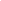 30 Day Unit Plan30 Day Unit Plan30 Day Unit Plan30 Day Unit PlanTheme/Topic:  UNIT 3: My Friends. . .Theme/Topic:  UNIT 3: My Friends. . .Theme/Topic:  UNIT 3: My Friends. . .Theme/Topic:  UNIT 3: My Friends. . .Goals (What should students know & be able to do by the end of the unit?):Speaking• Students can understand when someone tells about a person’s physical appearance andpersonality characteristics.• Students can understand one’s nationality and address.• Students can ask and answer about one’s grade level in school.• Students can ask and answer about someone’s nationality, the language he/she speaks, andthe address.• Students can introduce a friend.• Students can tell about someone’s physical and personality characteristics.• Students can state and ask where someone is from (nationality & hometown).Reading(interpretive)• Students can understand the passage telling about someone’s physical appearance andpersonality.• Students can recognize someone’s nationality and address.• Students can understand a passage that tells or inquires about someone’s nationality andhometown, school and grade information, and language ability.Writing(presentational)• Students can write/list basic information about my friends, including his/her physicalappearance and personality.• Students can write basic characters and phrases taught in this lesson.• Students can write a short passage that introduces my nationality and hometown, my schooland grade information, and language ability.Goals (What should students know & be able to do by the end of the unit?):Speaking• Students can understand when someone tells about a person’s physical appearance andpersonality characteristics.• Students can understand one’s nationality and address.• Students can ask and answer about one’s grade level in school.• Students can ask and answer about someone’s nationality, the language he/she speaks, andthe address.• Students can introduce a friend.• Students can tell about someone’s physical and personality characteristics.• Students can state and ask where someone is from (nationality & hometown).Reading(interpretive)• Students can understand the passage telling about someone’s physical appearance andpersonality.• Students can recognize someone’s nationality and address.• Students can understand a passage that tells or inquires about someone’s nationality andhometown, school and grade information, and language ability.Writing(presentational)• Students can write/list basic information about my friends, including his/her physicalappearance and personality.• Students can write basic characters and phrases taught in this lesson.• Students can write a short passage that introduces my nationality and hometown, my schooland grade information, and language ability.Goals (What should students know & be able to do by the end of the unit?):Speaking• Students can understand when someone tells about a person’s physical appearance andpersonality characteristics.• Students can understand one’s nationality and address.• Students can ask and answer about one’s grade level in school.• Students can ask and answer about someone’s nationality, the language he/she speaks, andthe address.• Students can introduce a friend.• Students can tell about someone’s physical and personality characteristics.• Students can state and ask where someone is from (nationality & hometown).Reading(interpretive)• Students can understand the passage telling about someone’s physical appearance andpersonality.• Students can recognize someone’s nationality and address.• Students can understand a passage that tells or inquires about someone’s nationality andhometown, school and grade information, and language ability.Writing(presentational)• Students can write/list basic information about my friends, including his/her physicalappearance and personality.• Students can write basic characters and phrases taught in this lesson.• Students can write a short passage that introduces my nationality and hometown, my schooland grade information, and language ability.Goals (What should students know & be able to do by the end of the unit?):Speaking• Students can understand when someone tells about a person’s physical appearance andpersonality characteristics.• Students can understand one’s nationality and address.• Students can ask and answer about one’s grade level in school.• Students can ask and answer about someone’s nationality, the language he/she speaks, andthe address.• Students can introduce a friend.• Students can tell about someone’s physical and personality characteristics.• Students can state and ask where someone is from (nationality & hometown).Reading(interpretive)• Students can understand the passage telling about someone’s physical appearance andpersonality.• Students can recognize someone’s nationality and address.• Students can understand a passage that tells or inquires about someone’s nationality andhometown, school and grade information, and language ability.Writing(presentational)• Students can write/list basic information about my friends, including his/her physicalappearance and personality.• Students can write basic characters and phrases taught in this lesson.• Students can write a short passage that introduces my nationality and hometown, my schooland grade information, and language ability.Summative Performance Assessment: create at least 1 performance task for interpretive, interpersonal, and presentational communicationReference pg. 18-23Summative Performance Assessment: create at least 1 performance task for interpretive, interpersonal, and presentational communicationReference pg. 18-23Summative Performance Assessment: create at least 1 performance task for interpretive, interpersonal, and presentational communicationReference pg. 18-23Summative Performance Assessment: create at least 1 performance task for interpretive, interpersonal, and presentational communicationReference pg. 18-23Interpretive (reading, listening, and/or viewing)Interpretive (reading, listening, and/or viewing)Interpersonal(Speaking and/or writing)Presentational(Speaking and/or writing)• Students can understand the passage telling about someone’s physical appearance andpersonality.• Students can recognize someone’s nationality and address.• Students can understand a passage that tells or inquires about someone’s nationality andhometown, school and grade information, and language ability.• Students can understand the passage telling about someone’s physical appearance andpersonality.• Students can recognize someone’s nationality and address.• Students can understand a passage that tells or inquires about someone’s nationality andhometown, school and grade information, and language ability.• Students can understand when someone tells about a person’s physical appearance andpersonality characteristics.• Students can understand one’s nationality and address.• Students can ask and answer about one’s grade level in school.• Students can ask and answer about someone’s nationality, the language he/she speaks, andthe address.• Students can introduce a friend.• Students can tell about someone’s physical and personality characteristics.• Students can state and ask where someone is from (nationality & hometown).• Students can write/list basic information about my friends, including his/her physicalappearance and personality.• Students can write basic characters and phrases taught in this lesson.• Students can write a short passage that introduces my nationality and hometown, my schooland grade information, and language ability.Week 1Week 1Week 1Week 1Weekly Can-Dos for Students:(at least 1 & no more than 3)Reference pg. 24-36Speaking• Students can understand when someone tells about a person’s physical appearance andpersonality characteristics.• Students can understand one’s nationality and address.Reading(interpretive)• Students can understand the passage telling about someone’s physical appearance andpersonality.Writing(presentational)• Students can write/list basic information about my friends, including his/her physicalappearance and personality.Speaking• Students can understand when someone tells about a person’s physical appearance andpersonality characteristics.• Students can understand one’s nationality and address.Reading(interpretive)• Students can understand the passage telling about someone’s physical appearance andpersonality.Writing(presentational)• Students can write/list basic information about my friends, including his/her physicalappearance and personality.Speaking• Students can understand when someone tells about a person’s physical appearance andpersonality characteristics.• Students can understand one’s nationality and address.Reading(interpretive)• Students can understand the passage telling about someone’s physical appearance andpersonality.Writing(presentational)• Students can write/list basic information about my friends, including his/her physicalappearance and personality.Formative Assessment Tasks:Quizlet practice and test.Making a presentation to share with each other.According to the given pinyin, write the corresponding Chinese characters.Translate English sentences into Chinese.Translate Chinese sentences into English.Quizlet practice and test.Making a presentation to share with each other.According to the given pinyin, write the corresponding Chinese characters.Translate English sentences into Chinese.Translate Chinese sentences into English.Quizlet practice and test.Making a presentation to share with each other.According to the given pinyin, write the corresponding Chinese characters.Translate English sentences into Chinese.Translate Chinese sentences into English.Standards:CommunicationConnectionsCultureComparisonsCommunitiesCulture: Students can understand the different etiquette knowledge of China and the United States, and the etiquette standards in the process of making friends are different.Culture: Students can understand the different etiquette knowledge of China and the United States, and the etiquette standards in the process of making friends are different.Culture: Students can understand the different etiquette knowledge of China and the United States, and the etiquette standards in the process of making friends are different.Vocabulary:Grammar/Sentence patterns:(write these in the target language) Materials Needed:Word cards, slides, cardboard.Word cards, slides, cardboard.Word cards, slides, cardboard.Week 2Week 2Week 2Week 2Weekly Can-Dos for Students:  (at least 1 & no more than 3)Reference pg. 24-36Speaking• Students can ask and answer about one’s grade level in school.Reading(interpretive)• Students can recognize someone’s nationality and address.Writing(presentational)• Students can write basic characters and phrases taught in this lesson.Speaking• Students can ask and answer about one’s grade level in school.Reading(interpretive)• Students can recognize someone’s nationality and address.Writing(presentational)• Students can write basic characters and phrases taught in this lesson.Speaking• Students can ask and answer about one’s grade level in school.Reading(interpretive)• Students can recognize someone’s nationality and address.Writing(presentational)• Students can write basic characters and phrases taught in this lesson.Formative Assessment Tasks:Quizlet practice and test.Making presentation to share with each other.According to the given pinyin, write the corresponding Chinese characters.Translate English sentences into Chinese.Translate Chinese sentences into English.Quizlet practice and test.Making presentation to share with each other.According to the given pinyin, write the corresponding Chinese characters.Translate English sentences into Chinese.Translate Chinese sentences into English.Quizlet practice and test.Making presentation to share with each other.According to the given pinyin, write the corresponding Chinese characters.Translate English sentences into Chinese.Translate Chinese sentences into English.Standards:CommunicationConnectionsCultureComparisonsCommunitiesVocabulary:Grammar/Sentence patterns:Materials Needed:Word cards, slides, cardboard.Word cards, slides, cardboard.Word cards, slides, cardboard.Week 3Week 3Week 3Week 3Weekly Can-Dos for Students: (at least 1 & no more than 3)Reference pg. 24-36Speaking• Students can ask and answer about someone’s nationality, the language he/she speaks, andthe address.• Students can introduce a friend.Reading(interpretive)• Students can understand a passage that tells or inquires about someone’s nationality andhometown, school and grade information, and language ability.Writing(presentational)• Students can write a short passage that introduces my nationality and hometown, my schooland grade information, and language ability.Speaking• Students can ask and answer about someone’s nationality, the language he/she speaks, andthe address.• Students can introduce a friend.Reading(interpretive)• Students can understand a passage that tells or inquires about someone’s nationality andhometown, school and grade information, and language ability.Writing(presentational)• Students can write a short passage that introduces my nationality and hometown, my schooland grade information, and language ability.Speaking• Students can ask and answer about someone’s nationality, the language he/she speaks, andthe address.• Students can introduce a friend.Reading(interpretive)• Students can understand a passage that tells or inquires about someone’s nationality andhometown, school and grade information, and language ability.Writing(presentational)• Students can write a short passage that introduces my nationality and hometown, my schooland grade information, and language ability.Formative Assessment Tasks:Quizlet practice and test.Making presentation to share with each other.According to the given pinyin, write the corresponding Chinese characters.Translate English sentences into Chinese.Translate Chinese sentences into English.Quizlet practice and test.Making presentation to share with each other.According to the given pinyin, write the corresponding Chinese characters.Translate English sentences into Chinese.Translate Chinese sentences into English.Quizlet practice and test.Making presentation to share with each other.According to the given pinyin, write the corresponding Chinese characters.Translate English sentences into Chinese.Translate Chinese sentences into English.Standards:CommunicationConnectionsCultureComparisonsCommunitiesVocabulary:Grammar/Sentence patterns:Materials Needed:Word cards, slides, cardboard.Word cards, slides, cardboard.Word cards, slides, cardboard.Week 4Week 4Week 4Week 4Weekly Can-Dos for Students:(at least 1 & no more than 3)Reference pg. 24-36Speaking• Students can tell about someone’s physical and personality characteristics.• Students can state and ask where someone is from (nationality & hometown).Reading(interpretive)• Students can understand the passage telling about someone’s physical appearance andpersonality.• Students can recognize someone’s nationality and address.• Students can understand a passage that tells or inquires about someone’s nationality andhometown, school and grade information, and language ability.Writing(presentational)• Students can write/list basic information about my friends, including his/her physicalappearance and personality.• Students can write basic characters and phrases taught in this lesson.• Students can write a short passage that introduces my nationality and hometown, my schooland grade information, and language ability.Speaking• Students can tell about someone’s physical and personality characteristics.• Students can state and ask where someone is from (nationality & hometown).Reading(interpretive)• Students can understand the passage telling about someone’s physical appearance andpersonality.• Students can recognize someone’s nationality and address.• Students can understand a passage that tells or inquires about someone’s nationality andhometown, school and grade information, and language ability.Writing(presentational)• Students can write/list basic information about my friends, including his/her physicalappearance and personality.• Students can write basic characters and phrases taught in this lesson.• Students can write a short passage that introduces my nationality and hometown, my schooland grade information, and language ability.Speaking• Students can tell about someone’s physical and personality characteristics.• Students can state and ask where someone is from (nationality & hometown).Reading(interpretive)• Students can understand the passage telling about someone’s physical appearance andpersonality.• Students can recognize someone’s nationality and address.• Students can understand a passage that tells or inquires about someone’s nationality andhometown, school and grade information, and language ability.Writing(presentational)• Students can write/list basic information about my friends, including his/her physicalappearance and personality.• Students can write basic characters and phrases taught in this lesson.• Students can write a short passage that introduces my nationality and hometown, my schooland grade information, and language ability.Formative Assessment Tasks:Quizlet practice and test.Making presentation to share with each other.According to the given pinyin, write the corresponding Chinese characters.Translate English sentences into Chinese.Translate Chinese sentences into English.Quizlet practice and test.Making presentation to share with each other.According to the given pinyin, write the corresponding Chinese characters.Translate English sentences into Chinese.Translate Chinese sentences into English.Quizlet practice and test.Making presentation to share with each other.According to the given pinyin, write the corresponding Chinese characters.Translate English sentences into Chinese.Translate Chinese sentences into English.Standards:CommunicationConnectionsCultureComparisonsCommunities. Students can tell the different viewpoints regarding having boyfriends and girlfriends during teenage years between Chinese and American societies. . Students can tell the different viewpoints regarding having boyfriends and girlfriends during teenage years between Chinese and American societies. . Students can tell the different viewpoints regarding having boyfriends and girlfriends during teenage years between Chinese and American societies. Vocabulary:Grammar/Sentence patterns:Materials Needed:Word cards, slides, cardboard.Word cards, slides, cardboard.Word cards, slides, cardboard.30 Day Unit Plan30 Day Unit Plan30 Day Unit Plan30 Day Unit PlanTheme/Topic: A Well-Balanced LifestyleTheme/Topic: A Well-Balanced LifestyleTheme/Topic: A Well-Balanced LifestyleTheme/Topic: A Well-Balanced LifestyleGoals (What should students know & be able to do by the end of the unit?):Describe their daily scheduleAsk and answer questions about daily routinesCompare lifestyle routines Express frequency saying when and how often they do certain thingsExpress opinions about daily activities, schedulesMake suggestions about ways to be healthyGoals (What should students know & be able to do by the end of the unit?):Describe their daily scheduleAsk and answer questions about daily routinesCompare lifestyle routines Express frequency saying when and how often they do certain thingsExpress opinions about daily activities, schedulesMake suggestions about ways to be healthyGoals (What should students know & be able to do by the end of the unit?):Describe their daily scheduleAsk and answer questions about daily routinesCompare lifestyle routines Express frequency saying when and how often they do certain thingsExpress opinions about daily activities, schedulesMake suggestions about ways to be healthyGoals (What should students know & be able to do by the end of the unit?):Describe their daily scheduleAsk and answer questions about daily routinesCompare lifestyle routines Express frequency saying when and how often they do certain thingsExpress opinions about daily activities, schedulesMake suggestions about ways to be healthySummative Performance Assessment: create at least 1 performance task for interpretive, interpersonal, and presentational communicationReference pg. 18-23Summative Performance Assessment: create at least 1 performance task for interpretive, interpersonal, and presentational communicationReference pg. 18-23Summative Performance Assessment: create at least 1 performance task for interpretive, interpersonal, and presentational communicationReference pg. 18-23Summative Performance Assessment: create at least 1 performance task for interpretive, interpersonal, and presentational communicationReference pg. 18-23Interpretive (reading, listening, and/or viewing)Interpretive (reading, listening, and/or viewing)Interpersonal(Speaking and/or writing)Presentational(Speaking and/or writing)SS will read a blog written by a French teenager where he discusses his activities and compare with popular activities in the U.S. SS will watch a commercial for a product that promises to make life less stressful and analyze the effectiveness of the message SS will read a blog written by a French teenager where he discusses his activities and compare with popular activities in the U.S. SS will watch a commercial for a product that promises to make life less stressful and analyze the effectiveness of the message SS will survey at least 5 classmates on activities that they do during the week. Make a graph that shows the most popular activities.SS will create a presentation based on multiple sources of information highlighting ways to promote a balanced lifestyle for teenagers; share with another French class.Week 1Week 1Week 1Week 1Weekly Can-Dos for Students: (at least 1 & no more than 3)Reference pg. 24-36Describe their daily scheduleAsk and answer questions about daily routinesDescribe their daily scheduleAsk and answer questions about daily routinesDescribe their daily scheduleAsk and answer questions about daily routinesFormative Assessment Tasks:Comprehension checks for TPRSFlyswatter game with new vocabularyTeacher observation as students survey one another about daily activitiesComprehension checks for TPRSFlyswatter game with new vocabularyTeacher observation as students survey one another about daily activitiesComprehension checks for TPRSFlyswatter game with new vocabularyTeacher observation as students survey one another about daily activitiesStandards:CommunicationConnectionsCultureComparisonsCommunitiesCommunication: SS write questions and interview classmates about activities that they do during the week.Culture: SS discuss the importance of cafés to French teenagers Communication: SS write questions and interview classmates about activities that they do during the week.Culture: SS discuss the importance of cafés to French teenagers Communication: SS write questions and interview classmates about activities that they do during the week.Culture: SS discuss the importance of cafés to French teenagers Vocabulary:Review: Days of the week, school subjectsVocabulary Focus: sports, activities Review: Days of the week, school subjectsVocabulary Focus: sports, activities Review: Days of the week, school subjectsVocabulary Focus: sports, activities Grammar/Sentence patterns:(write these in the target language) (le) lundi… (on Mondays)qui, que, quoi, quel, quelle, quels, quelles (interrogative pronouns and adjectives)(le) lundi… (on Mondays)qui, que, quoi, quel, quelle, quels, quelles (interrogative pronouns and adjectives)(le) lundi… (on Mondays)qui, que, quoi, quel, quelle, quels, quelles (interrogative pronouns and adjectives)Materials Needed:Textbook Ch. 6Blog post from a French teenagerTeacher-made flashcardsTextbook Ch. 6Blog post from a French teenagerTeacher-made flashcardsTextbook Ch. 6Blog post from a French teenagerTeacher-made flashcards